Lesson 5Cause-Effect ParagraphGoal: Interpret the relationships between causes & effects Objectives:Learn about  the cause/effect organization patternWrite a paragraph explaining the causes and effects of an environmental phenomenonWhat is a cause/effect paragraph?This type of paragraph is concentrated on the ability of the writer to connect the reasons why things happen and the consequences they might have. In other words it is the connection between the causes of events and the effects these causes have on any analyzed aspect. (Adapted from http://www.custom-essays.org)Cause and Effect Conjunctions Here are some common conjunctions that can be used to express cause and effect: since		as a result		because of + noun phrasebecause	therefore		due to + noun phraseso		consequently		for this reasonSample of a Cause-Effect Paragraph Pre-writing Task 1: Clustering: Natural Resource Depletion Since some natural resources have been polluted and others are starting to run out, it is sensible to become environmentally aware. If we go green, the Earth’s resources can last longer and consequently can meet the needs of future generations. There are several reasons for the depletion of natural resources at a quick pace.  One reason for resource reduction is the increase in the world’s population. World population has doubled in the last fifty years, and everybody needs food, clothing and shelter. Another reason for the scarcity of essential materials is the excessive or unnecessary use of resources. Consumerism is economically manifested in the chronic purchasing of new goods and services, with little attention to their true need, durability, product origin or the environmental consequences of manufacture and disposal. And last but not least, fresh water is a worldwide scarce resource that needs conservation. Industries, such as mining and mineral processing are polluting this vital liquid disregarding people, animals and plants that depend on it for their existence. If we don’t think green, we will run short of natural resources in our lifespan, and what shall we do then?Source: Original  Pre-writing Task 3: Brainstorming & Organizing your ideasFirst, think about environmental issues like the one you have read above. Then, choose one of them to write about. After that, organize your ideas in the blank space provided as in pre-writing task 1.Writing Task: Write a paragraph using the Cause-Effect Organization Pattern studied (about 100 words).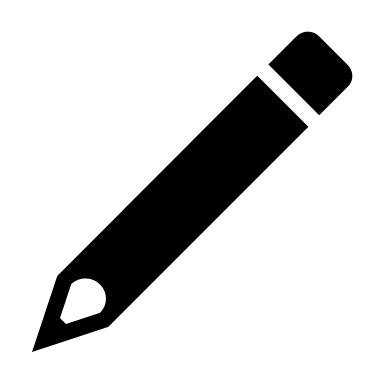 Pre-writing Task 2: Read: Natural Resources Depletion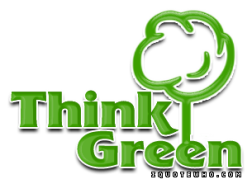 http://iquotewho.com/graphics/recycle.php